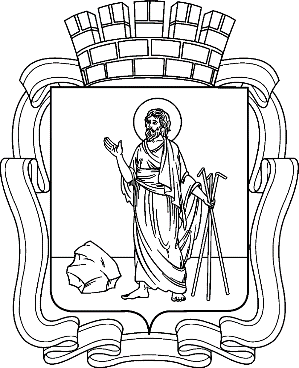 РОССИЙСКАЯ ФЕДЕРАЦИЯКемеровская область - КузбассПрокопьевский городской округПРОКОПЬЕВСКИЙ ГОРОДСКОЙ СОВЕТ НАРОДНЫХ ДЕПУТАТОВ6-го созыва(сорок девятая сессия)Решение № 339от__26.11.2021принято Прокопьевским городскимСоветом народных депутатов26.11.2021О досрочном прекращении полномочий депутата Прокопьевского городского Совета народных депутатовРассмотрев заявление председателя Прокопьевского городского Совета народных депутатов 6-го созыва Бурдиной Н.А. о досрочном прекращении полномочий депутата Прокопьевского городского Совета народных депутатов, руководствуясь пунктом 2 части 10 статьи 40 Федерального закона от 06.10.2003 № 131-ФЗ «Об общих принципах организации местного самоуправления в Российской Федерации», пунктом 1 части 1 статьи 33 Устава муниципального образования «Прокопьевский городской округ Кемеровской области - Кузбасса»,Прокопьевский городской Совет народных депутатовРешил:1. Принять отставку депутата Прокопьевского городского Совета народных депутатов 6-го созыва Бурдиной Натальи Александровны.2. Считать прекращенными досрочно полномочия депутата Прокопьевского городского Совета народных депутатов Бурдиной Натальи Александровны 
26 ноября 2021 года.3. Настоящее решение подлежит официальному опубликованию в газете «Шахтерская правда», вступает в силу с момента подписания.4. Контроль за исполнением настоящего решения возложить 
на заместителя председателя Прокопьевского городского Совета народных депутатов А.П. Булгака.  Заместитель председателяПрокопьевского городского Совета народных депутатов 							А.П. Булгак«26 »  ноября  2021 (дата подписания)